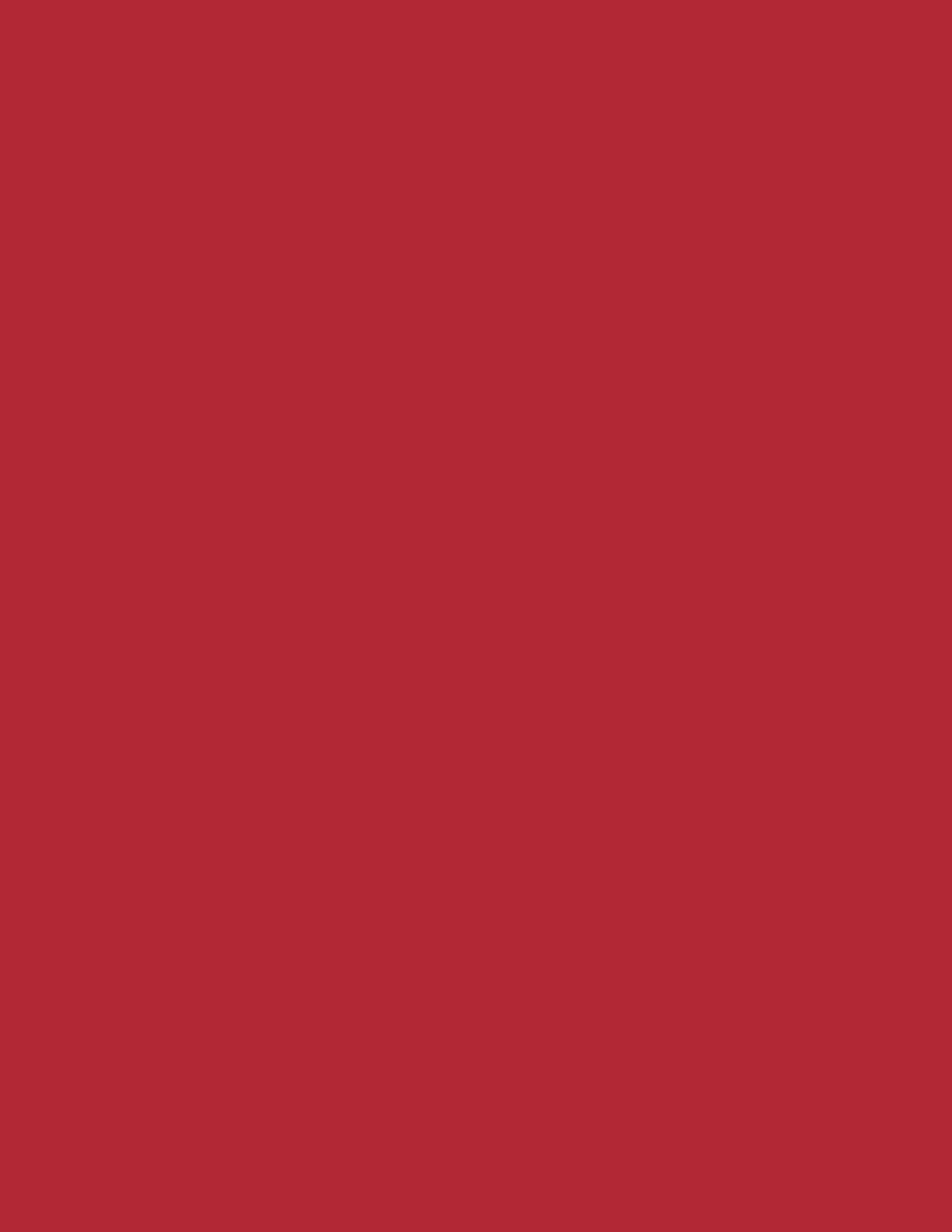 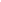 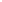 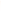 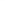 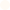 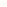 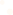 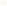 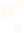 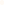 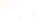 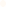 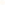 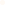 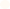 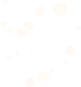 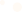 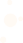 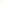 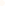 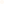 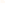 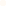 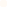 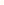 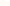 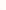 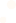 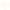 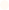 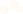 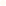 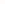 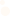 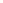 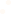 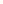 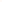 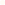 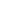 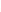 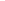 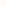 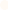 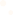 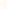 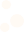 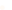 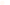 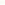 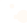 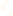 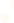 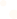 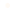 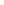 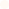 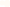 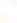 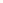 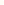 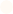 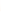 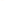 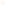 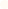 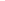 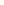 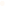 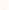 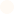 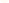 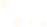 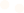 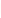 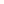 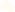 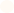 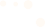 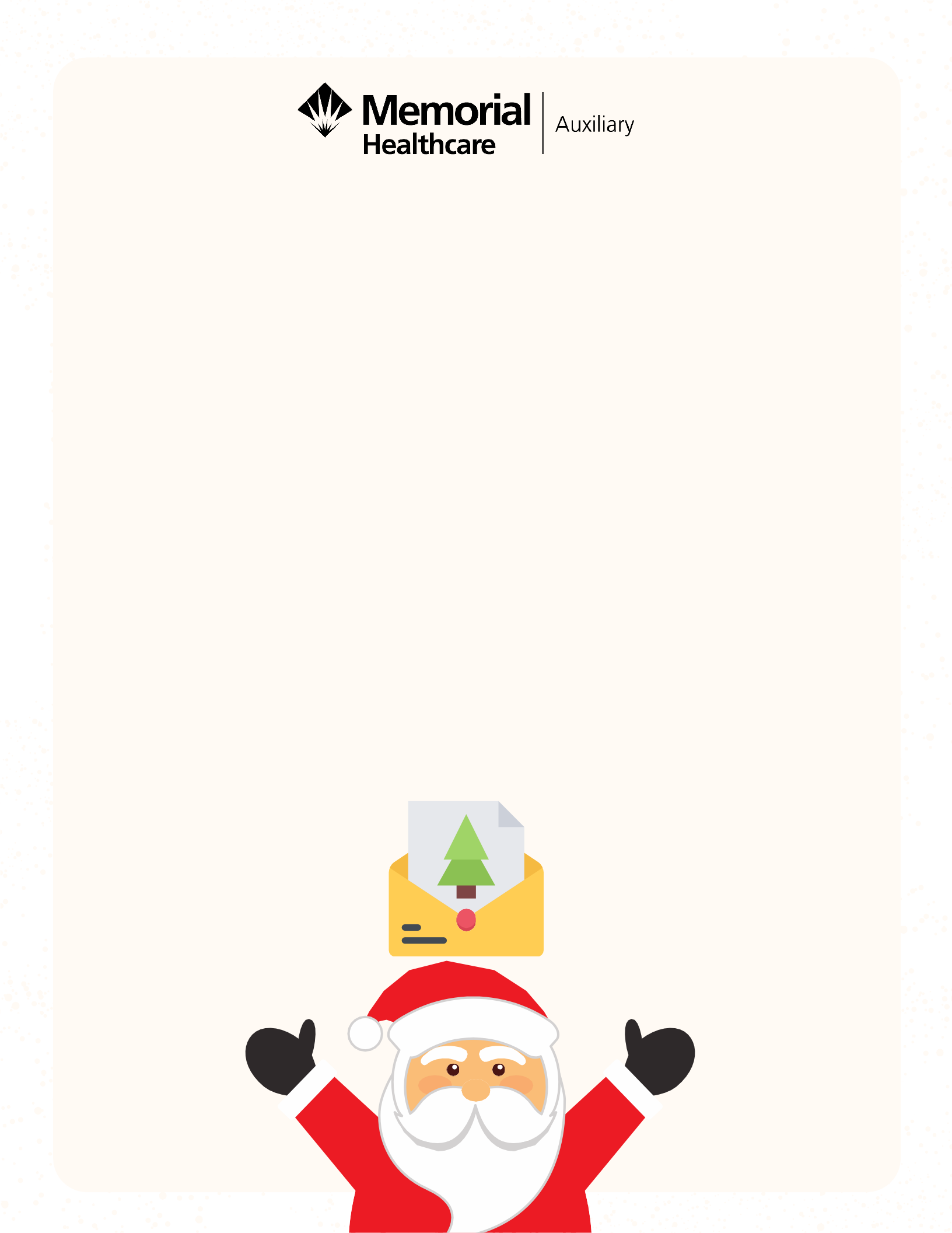 LETTERSFROM SANTAOrder a personalized handwritten letter from Santa to your child or children!To request a letter from Santa, please send the completed form on the back with payment to            Memorial Healthcare Auxiliary,826 W. King Street, Owosso, MI 48867 If you have questions or would like to pay by credit card or payroll deduction, please call(989) 729-4675 or email MHCauxiliary@gmail.comRequests must by postmarked by December 3!LETTERS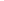 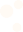 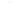 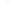 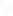 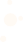 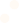 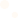 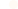 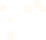 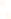 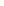 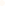 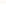 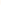 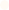 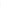 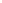 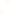 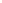 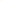 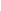 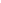 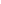 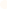 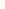 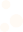 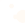 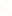 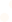 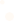 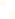 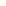 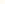 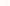 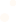 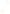 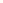 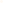 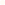 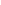 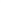 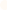 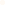 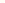 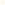 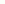 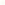 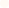 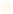 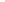 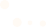 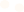 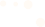 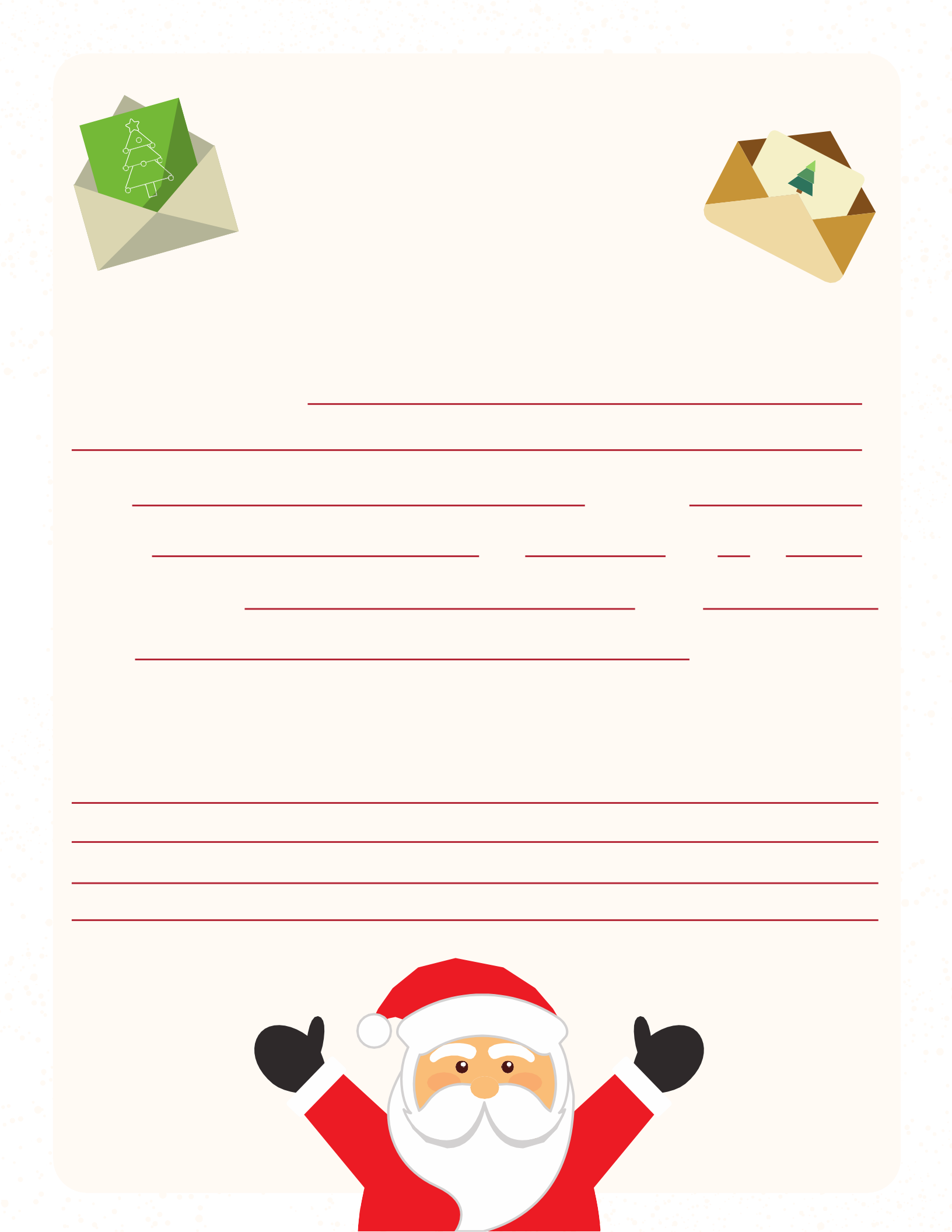 FROM SANTAOrder FormChild/Children’s NamesAge(s)	Gender(s)Address	City		State	Zip Parent(s) Name(s)		PhoneEmailPersonal Information (What are your child's likes? What grade are they in? Do they have pets? Is there something you would like me to encourage them to do (clean their room or be kind to your sibling)?Letter(s) will arrive between December 13-21!